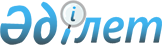 Қазақстан Республикасы Мәдениет, ақпарат және спорт министрлiгi Ақпарат және мұрағат комитетiнiң кейбiр мәселелерiҚазақстан Республикасы Үкіметінің 2005 жылғы 23 ақпандағы N 165 Қаулысы

      Қазақстан Республикасының Үкiметi  ҚАУЛЫ ЕТЕДI: 

      1. Саны 5 адамнан тұратын Қазақстан Республикасы Мәдениет, ақпарат және спорт министрлiгiнiң Ақпарат және мұрағат комитетiн (бұдан әрi - Комитет) 2005 жылғы 1 наурызға дейiн Алматы қаласынан Астана қаласына көшiру туралы Қазақстан Республикасы Мәдениет, ақпарат және спорт министрлiгiнiң ұсынысына келiсiм берiлсiн. 

      2. Қазақстан Республикасы Мәдениет, ақпарат және спорт министрлiгi: 

      1) Комитеттiң орталық аппаратының қызметкерлерiн көшiру мен орналастыру және осы мақсатқа республикалық бюджеттен бөлiнген қаржы қаражатын толық көлемде игеру жөнiндегi қажеттi ұйымдастыру iс-шараларын жүргiзсiн; 

      2) Комитеттiң көшiрiлген қызметкерлерiне Қазақстан Республикасының қолданыстағы заңнамасына сәйкес шығыстар өтемақысын төлеудi жүзеге асырсын. 

      3. Комитеттiң қызметкерлерiне тұрғын үй беру және оны сатып алу Қазақстан Республикасы Үкiметiнiң 1998 жылғы 22 сәуiрдегi N 377 - 26 қбпү және 1998 жылғы 3 тамыздағы N 736 - 56 қбпү қаулыларына сәйкес жүзеге асырылсын. 

      4. Осы қаулы қол қойылған күнiнен бастап қолданысқа енгiзiледi.       Қазақстан Республикасының 

      Премьер-Министрі 
					© 2012. Қазақстан Республикасы Әділет министрлігінің «Қазақстан Республикасының Заңнама және құқықтық ақпарат институты» ШЖҚ РМК
				